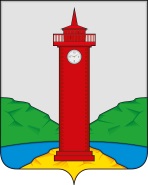 АДМИНИСТРАЦИЯ  СЕЛЬСКОГО ПОСЕЛЕНИЯ КУРУМОЧ                                                МУНИЦИПАЛЬНОГО РАЙОНА ВОЛЖСКИЙ                                                                                                          САМАРСКОЙ ОБЛАСТИ                                                 ПОСТАНОВЛЕНИЕ                        ПРОЕКТ                                           от   21  марта  2016 года            №    Об утверждении  Программы комплексногоразвития социальной инфраструктуры сельскогопоселения Курумоч муниципального районаВолжский Самарской области на 2016-2030 годы           В соответствии с Градостроительным кодексом Российской Федерации, Федеральным законом от 06.10.2003г. № 131-ФЗ «Об общих принципах организации местного самоуправления в Российской Федерации», Постановлением Правительства Российской Федерации от 01.10.2015 г. №1050  «Об утверждении требований к программам комплексного развития  социальной инфраструктуры поселений, городских округов», Генеральным планом сельского поселения Курумоч муниципального района Волжский Самарской области, Администрация сельского поселения     Курумоч муниципального района Волжский Самарской области ПОСТАНОВЛЯЕТ:  1.Утвердить Программу комплексного  развития социальной инфраструктуры сельского поселения Курумоч муниципального района Волжский Самарской области на 2016-2030 годы.   2. Опубликовать настоящее Постановление в информационном вестнике «Вести сельского поселения Курумоч», а так же разместить на  официальном сайте Администрации сельского поселения Курумоч муниципального районаВолжский Самарской области в информационно-телекоммуникационной сети «Интернет». 3.Настоящее Постановление  вступает в силу с момента его официального опубликования.Глава сельского поселения Курумочмуниципального района ВолжскийСамарской области                                                                      О.Л.КатынскийУтверждена                                                                                                                                                                       Постановлением Администрации  сельского поселения Курумоч муниципального района ВолжскийСамарской области№_______ от ___________2015 г.ПРОГРАММА КОМПЛЕКСНОГО РАЗВИТИЯ СОЦИАЛЬНОЙ ИНФРАСТРУКТУРЫ  СЕЛЬСКОГО ПОСЕЛЕНИЯ КУРУМОЧ МУНИЦИПАЛЬНОГО РАЙОНА  ВОЛЖСКИЙ САМАРСКОЙ ОБЛАСТИ НА  2016-2030 годы.Программа комплексного развития социальной инфраструктуры сельского поселения Курумоч муниципального района Волжский Самарской области на 2016-2030 годы.Паспорт программы. 1. ВведениеНеобходимость реализации  закона № 131-ФЗ от 06.10.2003 «Об общих принципах организации местного самоуправления в Российской Федерации» актуализировала потребность местных властей  в разработке  эффективной  стратегии развития не только на муниципальном уровне, но и на уровне отдельных  поселений.Стратегический план развития сельского поселения отвечает потребностям  и проживающего на его территории населения, и объективно происходящих на его территории процессов. Программа комплексного развития социальной инфраструктуры сельского поселения Курумоч муниципального района Волжский Самарской области (далее – Программа   включает  в себя объекты местного значения поселения,   в областях образования, здравоохранения, физической культуры и массового спорта и культуры,  содержит  чёткое представление  о  стратегических целях, ресурсах, потенциале  и об основных направлениях социального развития поселения на среднесрочную перспективу. Программа устанавливает перечень мероприятий (инвестиционных проектов) по проектированию, строительству, реконструкции объектов социальной инфраструктуры поселения, которые предусмотрены государственными и муниципальными программами, стратегией социально-экономического развития муниципального образования и планом мероприятий по реализации стратегии социально-экономического развития муниципального образования (при наличии данных стратегии и плана), планом и программой комплексного социально-экономического развития поселения, договорами о развитии застроенных территорий, договорами о комплексном освоении территорий, иными инвестиционными программами и договорами, предусматривающими обязательства застройщиков по завершению в установленные сроки мероприятий по проектированию, строительству, реконструкции объектов социальной инфраструктуры.
  Кроме того, Программа содержит совокупность  увязанных по ресурсам, исполнителям и срокам реализации мероприятий, направленных на достижение стратегических целей социального развития сельского поселения.Цели развития поселения и программные мероприятия, а также необходимые для их реализации ресурсы, обозначенные в Программе,  могут ежегодно корректироваться и дополняться в зависимости от складывающейся ситуации, изменения внутренних и внешних условий.Разработка настоящей Программы обусловлена необходимостью определить приоритетные по социальной значимости стратегические линии устойчивого развития сельского поселения Курумоч муниципального района Волжский Самарской области  - доступные для потенциала территории, адекватные географическому, демографическому, экономическому, социокультурному потенциалу, перспективные и актуальные для социума поселения. Программа устойчивого развития направлена на осуществление комплекса мер, способствующих стабилизации и развитию экономики, повышению уровня занятости населения, решению остро стоящих социальных проблем, межведомственной, внутримуниципальной, межмуниципальной и межрегиональной кооперации.1.СОЦИАЛЬНО – ЭКОНОМИЧЕСКОЕ РАЗВИТИЕ1.1.Социально – экономическое состояние и перспективы развитиясельского поселения  Главной целью социально-экономического развития любого муниципального образования является создание условий, которые будут способствовать устойчивому развитию его экономики, существенному улучшению материального и социального положения населения.  За периоды реформирования производственный комплекс сельского поселения Курумоч претерпел существенные структурные изменения, ведущее место в экономике стало принадлежать негосударственным структурам, как и везде, сформировалась многоукладная экономика. Однако, имеющийся потенциал (природно-климатические условия, наличие сельскохозяйственного производства и  трудовых ресурсов) не получил должного развития, что привело к упадку или банкротству некоторых предприятий в основных отраслях -в сельском хозяйстве).  Пути изменения сложившейся ситуации и формирования условий для устойчивого социально-экономического развития сельского поселения Курумоч намечены в перспективных программах различного уровня. Учитывая современное социально-экономическое состояние сельского поселения Курумоч, необходимо проанализировать возможности их реализации.   По схеме территориального планирования территория сельского поселения Курумоч муниципального района Волжский Самарской области, расположенная в западной части муниципального района Волжский, является перспективной зоной интенсивного хозяйственного и градостроительного развития.      Благоприятные инфраструктурные предпосылки: наличие (пусть и недостаточно качественных) автомобильных дорог, системы инженерных коммуникаций, сложившегося производственного, социально-культурного и трудового потенциала создают возможности для организации большинства видов хозяйственной деятельности. Здесь размещается основная часть существующих и резервных площадок для перспективного капитального строительства, предприятий и объектов, площадки под объекты социальной инфраструктуры (в том числе для развития рекреации и туризма), индивидуальное жилищное строительство и др. Развитие экономического потенциала любого муниципального образования напрямую зависит от активности протекающих в нем инвестиционных процессов. Поэтому важнейшей стороной деятельности администрации сельского поселения Курумоч  является привлечение частных инвестиций в экономику поселения, а также координация работы с районной и областной администрациями по привлечению средств из вышестоящих бюджетов за счёт участия в областных и федеральных целевых программах, в том числе и в рамках реализации национальных проектов.  В качестве приоритетных направлений экономического развития сельского поселения Курумоч следует выделить: строительную  промышленность; малое предпринимательство.1.2. Анализ социального развития сельского поселенияОбщая площадь сельского поселения Курумоч муниципального района Волжский Самарской области составляет  6718 га. Численность населения по данным на 01.01.2016 года составила  7474 человек. В состав поселения входят с. Курумоч (административный центр), пос. Власть труда, ж/д ст. Курумоч, ж/д ст. Мастрюково (ЖГИЗ).Наличие земельных ресурсов сельского поселения Курумоч		                                   Таб.1Из приведенной таблицы видно, что сельскохозяйственные угодья занимают 64,7 %. Земли сельскохозяйственного назначения являются экономической основой поселения.1.3.   Административное делениеСельское поселение Курумоч  включает в себя 4 населенных пункта, с административным центром в с. Курумоч											Таб.2 1.4.  Демографическая ситуация1.4.1. Население и трудовые ресурсыОпределение направленности развития сельского поселения Курумоч предполагает проведение анализа динамики численности его населения.   Структура населения определяется тремя показателями: рождаемостью, смертностью и миграционными процессами, уровень которых в значительной мере зависит от социально-экономических и культурных факторов. Чтобы понять логику демографических процессов, происходящих в поселении, необходимо проанализировать демографические процессы в динамике за последние несколько лет.Демографы выделяют три стадии популяционной стабильности:1 – стадия традиционного общества, характеризующаяся высоким уровнем рождаемости и смертности, при котором население практически не растет, количество рождений уравновешивается количеством смертей;2 – стадия четко выраженного роста населения, характеризующаяся снижением уровня смертности (благодаря появлению антибиотиков) при сохранении высокой фертильности;3 – стадия развития индустриализации, активного включения женщин в процесс производства и обусловленного этим понижения уровня рождаемости до такого, при котором рост населения становится достаточно стабильным, уровень рождаемости приблизительно равен уровню смертности.В Самарской области основные изменения в демографической структуре начались в «перестроечные» годы и обнаружились в конце 80-х: заметно стал снижаться уровень рождаемости при слабо растущей смертности. Перелом наступил в годы активных реформ, которые совпали с уменьшением доли женщин детородного возраста. В 1990 году естественный прирост населения сменился его убылью.За последние 10 лет (с 2002 года) численность населения Самарской области сократилась на 25,67 тыс. чел. или на 0,7 %. Для области характерна естественная убыль населения, которая не покрывается положительным миграционным приростом.В последние годы уровень рождаемости немного вырос, в связи с тем, что большая (по сравнению с 1999 годом) часть женщин вступила в детородный возраст. Эта тенденция может сохраниться в ближайшие 5-10 лет, затем неизбежно наступит спад, поскольку сегодня доля девочек 5-9-и лет почти вдвое меньше доли 20-25-летних женщин.Значительное число пожилых жителей в половозрастной структуре населения Самарской области позволяет говорить о том, что уровень смертности по-прежнему останется довольно высоким. Его величина обусловлена не только значительной долей пожилого населения, но и экономическими проблемами. Сопоставление возрастных коэффициентов смертности населения Самарской области в 1998, 2003 и 2009 гг. свидетельствует о том, что доля умерших по-прежнему будет увеличиваться, начиная с 15-летнего возраста.  В целом население области можно назвать стареющим: доля пожилых людей в течение 90-х годов возросла и в последние годы удерживается примерно на одном уровне, тогда как доля не достигших трудоспособного возраста, последовательно снижается. Общая  численность  населения сельского поселения Курумоч на 01.01.2016 года  составила 7474 человек. Численность  трудоспособного  возраста  составляет 4525 человек (60,6 % от общей  численности). Данные о возрастной структуре населения на 01. 01. 2016 г.											                     Таб.3Демографическая ситуация в сельском поселении Курумоч   
  Смертность – это процесс вымирания поколения, складывающийся из множества единичных смертей, наступающих в разных возрастах и определяющих в своей совокупности порядок вымирания поколения.  Смертность населения зависит от большого числа биологических и социальных факторов смертности. К ним относятся:1) природно-климатические факторы;2) генетические факторы;3) экономические факторы;4) социологические факторы;5) политические факторы и другие.  С точки зрения демографического анализа смертности, более важным является деление этих факторов на две группы:1) эндогенные факторы  - это факторы, порождаемые внутренним развитием человеческого организма;2) экзогенные факторы – это факторы, связанные с действием внешней среды на человеческий организм.  Смерть всегда есть результат взаимодействия факторов обеих этих групп, но роль каждой из них может быть различной.Короткая продолжительность жизни, невысокая рождаемость, объясняется следующими факторами: многократным повышением стоимости самообеспечения (питание, лечение, лекарства, одежда),  прекращением деятельности ранее крупных  предприятия, появилась безработица, резко снизились доходы населения. Ситуация в настоящее время начала улучшаться.    1. Общий показатель смертности,  зависящий от особенностей возрастного состава населения,   в 2015 году снизился и  составил:                      101         -------  ·  1000=13,5        7474В 2014 году он составлял:                  110         -------  ·  1000=15,1        7304  Отмечено сокращение смертности на 9%.   В результате позитивных демографических процессов, прежде всего снижения смертности, показатель естественной убыли населения, относительно января-февраля годом ранее, уменьшился на 5,6%.   Демографическая ситуация в сельском поселении Курумоч в 2015 году улучшилась  по сравнению с предыдущими периодами,  число родившихся впервые за последние 20 лет превысило число умерших. Количество родившихся в 2015 году превысило данный показатель 2014 года на 35 человек    и составило 115 человек за год, что на 44 % больше среднегодовых показателей прошлых лет (75 человек в год).   Говоря о рождаемости, следует помнить, что в данном случае она детерминирована не только биологическими, но и социально-экономическими процессами, условиями жизни, быта, традициями, религиозными установками и другими факторами.    На позитивные тенденции в демографии повлияла активная бюджетная политика правительства Самарской области,   улучшение жилищных условий и социальная  поддержка различных категорий жителей.  Из источника Росстата по  итогам 2014 года средняя зарплата в регионе (25,9 тыс. руб.) превышает среднее значение по ПФО (24,6 тыс. руб.).   Положительное  влияние  на рождаемость оказала  так же социально-демографическая и семейная политики Самарской области, включающая в себя: предоставление земельных участков многодетным семьям, оказание  материальной  помощи  многодетным семьям на улучшение их жилищных условий из резервного фонда Губернатора Самарской области, предоставление выплат молодым семьям на улучшение их жилищных условий, получение  регионального материнского (семейного) капитала за третьего или последующего ребёнка и др.  Баланс  населения  также   улучшился, из-за превышения числа прибывших, над числом  выбывших на территорию поселения.  В 2015 г. коэффициент рождаемости составил 15,4 чел. на 1 тыс. населения, что незначительно выше уровня 2014 г. (11,2 чел. на 1 тыс. населения). Рост коэффициента рождаемости связан с увеличением доли женщин, вступивших в активный детородный возраст. Увеличилось число детей, родившихся  в семьях вторыми  (с 15% до 17.,8%). Увеличилось число детей, родившихся  в семьях третьими и последующими (с 4% до 6,3%).1.4.2.    Рынок труда в поселении   Численность трудоспособного населения - 4525 человек. Доля численности населения в трудоспособном возрасте от общей составляет  51,5 процент.  							                                                                Таб.4   Из приведенных данных видно, что лишь  70,0 % граждан трудоспособного возраста трудоустроены. Пенсионеры составляют 17,5%  населения. В поселении существует серьезная проблема занятости трудоспособного населения. В связи с этим одной из  главных задач для органов местного самоуправления  в поселении должна стать занятость населения.    Наибольшее количество трудоспособного населения проживает в с. Курумоч. На предприятиях сельского поселения Курумоч занято 2926 человек.По роду деятельности население занято:​ в промышленном производстве – 2750 человек (63 %);​ в сельскохозяйственном производстве – 50 человек (1,1 %);​ в бюджетной сфере – 350 человек (8 %);​ на учете в центре занятости – 110 человек (2,5 %)​ остальные 1112 человек (25,4 %).Структура занятости населения сельского поселения Курумоч в экономике по формам собственности на 01.01.2016 года                                                                Таб.5На территории сельского поселения Курумоч с 2000 года отсутствует градообразующее предприятие, поэтому происходит маятниковая миграция трудовых ресурсов, которая увеличивается из года в год. Жители, работающие за пределами поселения, имеют высшее, среднее профессиональное, общее образование. В организациях и на предприятиях, находящихся за пределами поселения, работает около 600 человек (в основном работающих доставляют автотранспортом).  Основными предприятиями, куда происходит отток рабочих, является завод «Электрощит» в п. Красная Глинка (25 км), Винтайский завод ВМЗ в п. Прибрежный (15 км), Аэропорт Курумоч (7 км) и др. Часть жителей выезжает на работу в города Тольятти и Самара. 8,4 % от общей численности трудовых ресурсов составляют работники, имеющие начальное или общее среднее образование; имеющие среднее специальное образование (или прошедшие профессиональную подготовку) составляют наибольшую долю трудовых ресурсов – 71,1%; 20,5 % – работники, имеющие высшее образование.1.5.  Развитие отраслей социальной сферыПрогнозом на 2015 год и на период до 2030 года  определены следующие приоритеты социального  развития сельского поселения Курумоч муниципального района Волжский Самарской области:-повышение уровня жизни населения сельского поселения Курумоч муниципального района Волжский Самарской области, в т.ч. на основе развития социальной инфраструктуры;-улучшение состояния здоровья населения на основе доступной широким слоям населения медицинской помощи и повышения качества медицинских услуг;-развитие жилищной сферы в  сельском  поселении Курумоч муниципального района Волжский Самарской области;-создание условий для гармоничного развития подрастающего поколения в сельском  поселении Курумоч муниципального района Волжский Самарской области;-сохранение культурного наследия.1.6. Промышленность Несмотря на то, что промышленность в сельском поселении недостаточно развита, она остаётся ведущим сектором экономики и является одним из основных источников формирования рабочих мест для населения. Благоприятным фактором с точки зрения бюджетной наполняемости является то, что предприятие завод железобетонных изделий ОАО «Авиакор - Еврожелезобетон», производственная база, юридически зарегистрированы в сельском поселении  и являются основным налоговым агентом.Среди предприятий других отраслей надо отметить предприятие МУП «ЖКХ  сельское поселение Курумоч », занимающееся подъемом и распределением воды, сбором и вывозом ТБО, МУП «Тепло», осуществляющее производство и распределение тепловой энергии. В сельском поселении имеются небольшое производство по выпечке хлеба. 1.7.Сельское хозяйство  Сельскохозяйственные угодья занимают 64,7 %. Земли сельскохозяйственного назначения являются экономической основой поселения, тем не менее умеренно-континентальный с продолжительной многоснежной зимой и сравнительно коротким, жарким  летом климат поселения  позволяет развивать основные отрасли сельскохозяйственного производства растениеводство, хотя и развитие сельского хозяйства является зоной рискованного земледелия. На территории сельского поселения находится единственное сельскохозяйственное предприятие – МТС ОАО «Регион», занимающееся только растениеводством.  В связи с этим важным направлением в сельском хозяйстве поселения является стимулирование развития малых форм хозяйствования. Однако из-за отсутствия у крестьянских фермерских хозяйств (КФХ) и личных подсобных хозяйств населения (ЛПХ) необходимого товарного и кредитного обеспечения, их доступ на рынки переработки и потребления ограничен еще в большей степени, чем у сельскохозяйственных предприятий. Поэтому создание инфраструктуры заготовительных и снабженческо-сбытовых объектов, а также производств по переработке сельскохозяйственной продукции, производимой всеми категориями хозяйств, является насущной потребностью сельскохозяйственной отрасли сельского поселения Курумоч. Развитие малых форм хозяйствования через кредитование в кредитных организациях, создание новых КФХ в рамках программы самозанятости становится особенно актуальным в условиях экономической нестабильности. Население сельского поселения Курумоч занимается личными подсобными хозяйствами для обеспечения собственных потребностей в сельскохозяйственной продукции, а в некоторых случаях и для элементарного выживания, излишки сельскохозяйственного производства реализуются в незначительных количествах. В настоящее время в сельском поселении Курумоч, наблюдается некоторый рост числа личных подсобных хозяйств населения. При возможности получения льготных кредитов и государственной помощи можно предположить их дальнейшее развитие.   Следовательно, сельскохозяйственное производство на уровне крестьянских фермерских хозяйств и личных подсобных хозяйств, нацеленных не только на самообеспечение, но и на производство товарной продукции, и в перспективе является неотъемлемой частью экономики сельского поселения Курумоч.1.9. Малое предпринимательство  Развитие экономики сельского поселения Курумоч тесно связано с возможностями малого бизнеса - малый бизнес является основой всех отраслей экономики, развитие малого предпринимательства способствует решению проблемы занятости, увеличению выпускаемой продукции. На территории  сельского поселения Курумоч предприятиями малого бизнеса являются предприятия торговли и сферы обслуживания. Для более интенсивного и эффективного ведения малого бизнеса прежде всего следует решить проблему кредитования, так как высокие процентные ставки делают кредитные средства недоступными для большинства потенциальных заемщиков. Для обеспечения условий развития предпринимательства создана законодательная база, существует Государственная программа Самарской области «Развитие предпринимательства, торговли и туризма в Самарской области» на 2014 - 2019 годы» в муниципальном районе Волжский реализуется Программа «Развитие малого и среднего предпринимательства, торговли и туризма в Волжском муниципальном районе на 2014-2016 годы», где на развитие и поддержку субъектов малого и среднего предпринимательства предусмотрены средства районного бюджета. Предпринимаемые меры должны способствовать тенденции устойчивого роста основных показателей деятельности в сфере малого бизнеса и индивидуального предпринимательства, созданию социально значимых объектов и дополнительных рабочих мест, обеспечить рост налоговых поступлений в бюджеты, а также снизить социальную напряженность. Дополнительным источником поступления денежных средств в бюджет поселения, создания новых рабочих мест и условий для развития малого предпринимательства может стать развитие туристической отрасли. 1.8.Туризм  Низкий уровень антропогенного воздействия на окружающую среду вследствие малой плотности населения и, практически, отсутствие промышленных производств на территории сельского поселения Курумоч, обеспечили сохранение ее  экологической чистоты. В экологическом отношении сельское поселение Курумоч считается одним из самых благополучных на территории России. Более того, территория поселения характеризуется наличием уникальных природных комплексов, ценных в культурно-оздоровительном, рекреационном и туристическом отношениях, поэтому туризм может стать перспективной отраслью поселения. Сельское поселение также обладает туристско-рекреационным потенциалом, и относится к самым живописным историческим поселениям области.    В поселении, как и в районе в целом, могут развиваться следующие виды туризма:  - лечебно- оздоровительный туризм (на базе бывшего санатория-профилактория «Жигулевская жемчужина»); -спортивный и приключенческий туризм (пешие, водные, велосипедные маршруты); -промысловый (охотничьи, рыболовные туры);   Удаленность от областного центра, недостаточное количество и плохое состояние существующих дорог, отсутствие доступных по ценовой политике мест для проживания и обслуживающих объектов туристиеской инфраструктуры являются главными отрицательными факторами, не позволяющими предполагать бурное развитие туризма в поселении на ближайшую перспективу.    Однако уже в настоящее время в населенных пунктах поселения существуют дачные хозяйства. Дачники приезжают из Самары, Тольятти и  других мест, живут в поселении с мая по сентябрь. Тем  самым расширяют их хозяйственную сферу, позволяет более полно использовать имеющиеся земельные ресурсы, тем более, что для этого не требуется такого большого количества финансовых вложений, как в организацию  туристической отрасли. 1.10.Транспорт   Одним из главных отрицательных факторов, сдерживающих экономическое и социальное развитие сельского  поселения Курумоч является крайне неудовлетворительное состояние транспортной инфраструктуры -отсутствие водного, воздушного и трубопроводного транспорта, плохое состояние автомобильных дорог. Автомобильные дороги местного значения ремонтируются и строятся медленными темпами, производился только текущий и ямочный ремонт. Очевидно, что для развития поселения, туристического и всего хозяйственного комплекса требуется инвестирование в строительство качественных транспортных путей.  Еще одной проблемой является отсутствие газификации населенных пунктов поселения:   массивы по ИЖС в с. Курумоч, населенные пункты  ж/д ст. Курумоч, ж/д ст. Мастрюково. Газификация  поселения ускорит развитие индивидуального жилищного строительства и будет способствовать решению экономических, социальных и экологических проблем -газификация необходима как для бытового использования, так и для сокращения расходов на тепловую энергию. В качестве стратегических ориентиров устойчивого развития сельского поселения Курумоч определены следующие:-создание экологически безопасной и благоприятной для проживания, труда и отдыха среды;-сохранение и развитие имеющегося производственного потенциала за счет его реконструкции, расширения и модернизации, а также за счет создания новых производственных мощностей; -выполнение администрацией сельского поселения функций по финансово-кредитной деятельности, обращая особое внимание на привлечение инвестиций.   Один из путей динамичного развития сельского поселения –это привлечение средств частных инвесторов в реальный сектор экономики, модернизация и расширение производства конкурентоспособной продукции.      Наиболее перспективными сферами  капиталовложений является развитие промышленности, сельского хозяйства, создание зон отдыха и туризма. При благоприятных условиях развития в перспективе сельского поселения Курумоч должно иметь современную строительную промышленность, сельскохозяйственное производство, рентабельно работающую туристическую отрасль и приемлемую социально-бытовую инфраструктуру. Развитие туристической отрасли могло бы дать толчок для сельскохозяйственного производства в объемах, необходимых не только для обеспечения собственного населения, но и для снабжения приезжающих туристов местными продуктами питания. При наличии соответствующих условий выполнение намеченных программных мероприятий означало бы появление новых постоянных рабочих мест с гарантированной зарплатой, увеличение доходов бюджета поселения, которые могли быть направлены на развитие его экономики и социальные нужды.   Достижение этого во многом будет зависеть от экономических процессов, происходящих в районе, области и от государственной экономической политики.1.11. Современная планировочная организация территориисельского  поселения Курумоч Архитектурно – планировочная композиция проекта генерального плана сельского  поселения Курумоч решалась с учётом природных факторов и сложившейся планировочной структуры. Для обеспечения потребности населения в учреждениях культурно – бытового обслуживания предлагается продолжить развитие общественного центра вдоль улиц. Основное направление развития существующей планировочной структуры поселения на перспективу определено на основе выявления планировочных осей. Главной планировочной осью остаётся ось, проходящая в направлении восток – запад. Ось представляет собой транспортно – коммуникационный коридор, в котором проходит автомобильная дорога общего пользования и оказывает воздействие на развитие производительных сил и расселение. Функциональное зонирование территории даёт возможность выявить наиболее целесообразные формы её функционального использования, обеспечить рациональное размещение всех видов строительства, развитие сельского хозяйства, рекреаций, а также установить режим использования.  На территории сельского  поселения можно выделить четыре функциональные зоны:1. Зона преимущественной урбанизации;2. Зона преимущественного развития сельского хозяйства;3. Промышленная зона;4. Зона рекреационного назначения.  Предлагаемая планировочная организация территории подразумевает взаимоувязанное расположение всех функциональных зон.   Первая зона размещается непосредственно вдоль транспортно-  коммуникационого коридора. Вторая зона располагается за пределами первой, занимая земли сельскохозяйственного назначения. Третья зона самая обширная в ней развивается основная промышленная деятельность.   Четвертая зона преимущественно располагается у комплексного  заказника.   Для обеспечения условий комфортного проживания населения, как одного из факторов устойчивого развития территории, предлагается реорганизовать схему расселения сельского поселения.1.12.Основные направления градостроительного развития              Анализ основных проблемных планировочных ситуаций       В числе основных планировочных проблем можно назвать следующие:     - недостаток учреждений культурно –бытового обслуживания;      - отсутствие объектов для занятий спортом и физической культурой;      - отсутствие озеленённых и благоустроенных санитарно – защитных зон;     -расположение жилых зданий в санитарно – защитных зонах предприятий;      - недостаток парковочных мест у объектов обслуживания;     - отсутствие качественного благоустройства улиц.Проектное решение   Основной задачей проекта является: -дальнейшее развитие функциональных зон и объединение их в органичную планировочную структуру, удобную для организации быта, труда и отдыха населения.-обустройство улиц поселения в соответствии с действующими нормами. -развитие функциональных зон до окончания расчётного срока предполагается в существующих границах, с использованием свободных от застройки территорий и проведением мероприятий по реконструкции сложившихся кварталов.-проведение благоустройства застраиваемых территорий.II. Технико – экономические параметры существующих объектовсоциальной инфраструктуры  сельского поселения   Прогнозом на 2016год и на период до 2030 года определены следующие приоритеты социальной инфраструктуры сельского поселения Курумочмуниципального района Волжский Самарской области:-повышение уровня жизни населения сельского поселения Курумоч  муниципального района Волжский Самарской области, в том числена основе развития социальной инфраструктуры;-улучшение состояния здоровья населения на основе доступной широким слоям населения медицинской помощи и повышения качества медицинских услуг;-развитие жилищной сферы в сельском поселении Курумоч   муниципального района Волжский Самарской области;-создание условий для гармоничного развития подрастающего поколения в сельском поселении Курумоч  муниципального района Волжский Самарской области;-сохранение культурного наследия на территории сельского поселения Курумоч муниципального района Волжский Самарской области. Следует обратить внимание, что при решении проблем совершенствования культурно – бытового обслуживания населения в условиях современного развития необходимо выделять так называемые социально – нормируемые отрасли, деятельность которых определяется государственными задачами и высокой степенью социальной ответственности перед обществом.   К социально – нормируемым отраслям следует отнести следующие: детские дошкольные и школьные учреждения, здравоохранение, учреждения культуры и искусства, частично спорта.                                              2.1.Культура  Сельское поселение Курумоч муниципального района Волжский Самарской области, имея интересную историю и являясь одним из крупных поселения   муниципального   района Волжский, обладает культурным потенциалом для развития сферы культуры  и отдыха.   Предоставление услуг населению в области культуры в Сельском поселении Курумоч осуществляют:Таблица 6.Основные учреждения культуры  Основными задачами в сфере культуры должны стать мероприятия по проведению ремонта существующих учреждений. Также необходимо стимулировать приток средств на содержание объектов историко-культурного наследия. Современное развитие сферы культуры должно идти не только по пути популяризации учреждений. Важным направлением должно стать просвещение населения в истории своего поселения, повышение исторической и культурной грамотности. Значительным направлением является проведение различных культурных мероприятий на базе существующих библиотеки, музея, клубов,  превращение библиотеки в информационный центр.     К 2030 году потребность в клубах должна составить 1000 мест, танцевальных залах 200 мест, кинотеатр на 500 мест. Зрительные залы в существующих учреждениях культуры не способны вместить всех желающих при посещении массовых мероприятий. На территории поселения отсутствует кинозал.  Наполняемость учреждений очень высока. В вечернее время все площади учреждений задействованы в полном объеме в течение всей недели. Многие существующие учреждения культуры  имеют большой физический износ. В пос. Власть труда количество населения неуклонно растет, а учреждения культуры отсутствует  (сельский клуб закрыт, здание требует  реконструкции). В с. Курумоч  требуется строительство нового современного социально-культурного центра.                                     2.2. Физическая культура и массовый спорт. В сельском поселении Курумоч объекты физической культуры и спорта расположены в селе  Курумоч. В остальных населенных пунктах спортивные сооружения отсутствуют. Наличие спортивных площадок по занимаемой площади   не обеспечивает  население в соответствии с существующими нормативам на количество населения в сельском поселении. Таблица 7.  На территории поселения имеется бассейн,  который находится в частной собственности. В частной собственности находится и спортивный зал, площадью 400 м2.Фактическая и нормативная площади спортивных сооружений на 2016 г. представлены в таблице 8.                                                             Таблица  8.Площадь спортивных залов и плоскостных спортивных сооружений ниже норматива. Строительство новых современных спортивных сооружений значительно повысит интерес к регулярным занятиям физической культурой и спортом и к здоровому образу жизни. В с. Курумоч имеются 2 спортивных зала в общеобразовательной школе и 3 плоскостных спортивных сооружения. Площадь спортивных залов и плоскостных спортивных сооружений ниже норматива. Администрацией сельского поселения Курумоч содержится хоккейная коробка и теплая раздевалка для спортсменов.    Сельское поселение Курумоч  достойно представляет  многие виды спорта на районных и областных соревнованиях.  На протяжении 20–ти лет хоккейная команда «Жигули» является чемпионами Самарской  области по хоккею. В сельском поселении  Курумоч  ведется спортивная работа в многочисленных секциях. Количество молодежи, занятой в спортивных секциях сельского поселения Курумоч, человек (по возрастам)                                                                                                  Таблица  9.Таблица  9.1. На сегодняшний день   Администрацией сельского поселения Курумоч зарегистрировано право собственности на три земельных участка под строительство  спортивных объектов. В поселении  отсутствует   детско-юношеская спортивная школа, отсутствуют современные плоскостные сооружения,  существующие площадки совершенно не оборудованы. Хоккейная коробка не соответствует требованиям. Проблемы в области физической культуры и  массового спорта:  необходима  разработка стратегии, стратегического плана и программ развития физической культуры и массового спорта. В сельском поселении Курумоч необходимо размещение новых спортивных сооружений. Требуется строительство  многофункциональных спортивных площадок  предназначенных для проведения в летний период спортивных мероприятий по мини футболу, баскетболу и волейболу, а в зимний период для игры в хоккей и катания на коньках. Требуется устройство в зимний период  для проведения лыжных соревнований устройство  и содержание лыжной трассы.    2.3. Образование  В поселении работают два дошкольных учреждения вместимостью 120 человек (по проекту), 165 (по СанПину) в каждом.  Фактически детские сады посещают 324 детей.    В целях реализации майского Указа Президента на сегодняшний день не достигнута   100%-я обеспеченность местами в детских садах детей в возрасте от 3-х до 7-ми лет (295 детей  стоят на очереди). Требуется строительство нового детского сада, отвечающего современным требованиям.  Здания существующих детских дошкольных учреждений имеют большую степень физического износа.Таблица 9. Перечень детских дошкольных учреждений  В состоянии современного   демографического роста всё более острым является вопрос   образования. Система образования, включая все её ступени   должна развиваться стабильными и высокими темпами. Это даст ей возможность адекватно реагировать на меняющиеся условия жизни общества. В сельском поселении   одна школа. В школе в 2015 году проведен капитальный ремонт. Школа оснащена компьютерной техникой, что позволяет проводить полноценные занятия по предметам, дающим возможность развиваться в соответствии с требованием времени.  Не имеется школ в малонаселенных пунктах: п. Власть Труда и на железнодорожных станциях Курумоч и Мастрюково. Дети из этих населенных пунктов посещают общеобразовательную школу в с. Курумоч. Согласно областной целевой программе «Школьный автобус», принятой в Самарской области, дети доставляются в школы специальными автобусами. В муниципальном районе Волжский организованы школьные маршруты, три из которых проходят по территории сельского поселения Курумоч:​ п. Власть Труда (ул. Школьная, д. 20) – с. Курумоч (пр. Ленина, д. 1);​ ж/д станция Курумоч (ул. Гагарина) – с. Курумоч (пр. Ленина, д. 1);​ с. Старая Бинарадка – с. Курумоч (пр. Ленина, д. 1) с остановкой в с. Курумоч на ул. Ново-Садовой, д. 1-А.Транспортная доступность до общеобразовательной школы в с. Курумоч соответствует требованиям СанПиН 2.4.2.2821-10.Количество мест в школе на территории поселения – 900, фактическая наполняемость – 700 учащихся. Имеется резерв – 200 мест. В 2015 году закончен капитальный ремонт школы.  Количество мест в детских садах – 240, фактически обучается 345 воспитанников, необходимо обеспечить ещё 105 мест. Учреждения начального, среднего и высшего профессионального образования в поселении отсутствуют, население удовлетворяет потребности в профессиональном образовании в учреждениях г. Самара и других городов Российской Федерации.Выводы:– на территории сельского поселения Курумоч действует 1 средняя общеобразовательная школа, 2 детских сада, мощность общеобразовательной школы соответствует потребностям населения, имеется резерв мест, мощности детских садов недостаточно. Требуется строительство нового детского сада. Оформляется земля под строительство и готовится проект.   В общеобразовательных учреждениях трудятся порядка 80 педагогов, большая часть из которых имеет высшее профессиональное образование.Кадровый состав педагогов обновляется за счет привлечения молодых специалистов к работе в сельской местности.Таблица 10.Перечень общеобразовательных школТаблица 11.Количество детей дошкольного и школьного возраста Таблица 12.Расчёт нормативов обеспечения детскими дошкольными и школьными  учреждениямиТаблица 13. Потребность в детских садах и школах2.4.Здравоохранение  В поселении функционирует центральная районная больница, которая обслуживает всё население сельского поселения Курумоч.   В состав ГБУЗ «ЦРБ» «Курумоченское отделение» входят: стационар на 25 коек, поликлиника на 135 посещений в день. Общее количество персонала __человек. Здание больницы имеет 80% износ, требует капитального ремонта. Техническое состояние учреждения требует обновления. Для повышения качества обслуживания необходима реконструкция комплекса больницы. Формирование современного комплекса должно отвечать поставленным задачам по росту мощностей учреждений здравоохранения, по увеличению штата квалифицированных сотрудников и внедрению новейших медицинских технологий.Таблица  14. Учреждения здравоохранения  Обеспеченность больничными койками в стационаре поселения составляет 3,3 койки на 1000 жителей. Многие жители  сельского поселения пользуется услугами поликлиник, больниц, стационаров города Самары. Стационар поселения используется для оказания экстренной медицинской помощи, поэтому имеющегося количество коек достаточно.Предприятия, оказывающие фармацевтические и платные медицинские услугиТаблица 15Повышение доступности амбулаторной медицинской помощи определяется и расширением спектра врачебных специальностей в ММБУ ЦРБ Волжского района, число которых в настоящее время достигло 13 (по узкопрофильным специальностям – отоларингологии, офтальмологии, неврологии и т.д.). Развиваются стационар замещающие виды помощи. Поселение попадает в 30-минутный радиус доступности до медицинских учреждений г. Самара. В соответствии с региональными нормативами градостроительного проектирования Самарской области, доступность постов скорой медицинской помощи должна составлять 15 минут транспортом. Отделение скорой медицинской помощи расположено в с. Курумоч участковой больнице. Сельское поселение попадает в радиус 15-минутной транспортной доступности до отделения скорой медицинской помощи. Помощь женщинам в период беременности   оказывает женская консультация при участковой больнице.  Согласно «Социальным нормативам и нормам», одобренным распоряжением Правительства Российской Федерации от 3 июля 1996 г. № 1063-р (в редакции распоряжения Правительства Российской Федерации от 14 июля 2001 года № 942-р), мощность амбулаторно-поликлинических учреждений оценивается, исходя из 18,15 посещений в смену на 1000 населения. Нормативный показатель мощности амбулаторно-поликлинических учреждений сельского поселения Курумоч – 135 посещения в смену. Фактическая мощность амбулаторно-поликлинических учреждений поселения составляет 135 посещения в смену, что соответствует нормативу. Согласно нормативам, для сельской местности обеспеченность медицинским персоналом на 1000 жителей должна составлять 4,1 врачей и 11,43 чел. среднего медперсонала. Поселение попадает в радиус доступности отделения скорой медицинской помощи участковой больницы и ЦРБ муниципального района Волжский (15 минут транспортом) и в радиус доступности объектов здравоохранения (30 минут транспортом).Причина высокой заболеваемости населения кроется в т.ч. и в особенностях проживания на селе:  слабая материально-техническая база учреждений здравоохранения,  низкий жизненный уровень,   отсутствие средств на приобретение лекарств,  низкая социальная культура,  высокая степень алкоголизации населения поселения.Многие больные обращаются за медицинской помощью лишь в случаях крайней необходимости, при значительной запущенности заболевания и утяжелении самочувствия.Здание больницы требует капитального ремонта, материально-техническая база устарела. Необходимо строительство нового ФАПа в пос. Власть труда.2.5. Жилой фонд и жилищное строительство  Жилой фонд сельского  поселения Курумоч  по состоянию на 01.01.2016 г. составил 176,146  тыс. м. общей площади. При численности населения в 7474  человек средняя жилая обеспеченность составляет 23,57м2 общей площади на человека. Увеличение нормы обеспеченности на одного жителя произошло из - за сокращения численности населения при сохраняющемся жилом фонде в поселении.Таблица 16.Существующий жилой фонд     Жилой фонд представлен индивидуальной застройкой –126924,0 м 2, на долю много квартирных 1-9-х этажных жилых домов приходится-49222,0 м2общей площади. Общая площадь ветхого и аварийногожилого фонда составляет 1800 м2или около 1%.      Сельское  поселение Курумоч  имеет разнородный по структуре и по принадлежности жилой фонд и отличается большой долей индивидуального жилья. Прирост жилых площадей за счет индивидуального строительства.   Формирование современного жилого фонда способствует решению основных проблем экономического развития поселения: закреплению трудоспособного населения в поселении и созданию условий для комфортного проживания, способного повлиять на демографическую ситуацию.Расчёт объёмов нового жилищного строительстваВажнейшими целями, достижение которых должно стать приоритетной задачей градостроительной политики в сельском  поселении Курумоч , являются:-создание условий для привлечения внешних инвесторов в строительный комплекс, при этом следует избегать создания монопольных условий на рынке строительства, препятствующих развитию местного бизнеса,-снос ветхого и аварийного фонда и реконструкция кварталов, где этот фонд располагался, рост объёмов которого на современном этапе определяет низкое качество жизни местного населения,-создание качественного жилья нового типа, способного сформировать предложение для населения среднего класса.  Эти цели могут быть достигнуты через инструменты развития ипотечного  кредитования, а также взаимовыгодного сотрудничества местных предприятий с бизнесом более успешных регионов.2.7. Нормативно правовая база необходимая для функционирования и  развития социальной инфраструктуры сельского  поселения   Для функционирования и развития социальной инфраструктуры сельского поселения Курумоч разработана следующая нормативно-правовая база:-Генеральный план сельского поселения Курумоч муниципального района Волжский;-Муниципальная долгосрочная целевая программа «Комплексное развитие систем коммунальной инфраструктуры на территории сельского поселения Курумоч муниципального района Волжский с 2014 по 2030 годы;-Схема водоснабжения и водоотведения  сельского поселения Курумоч муниципального района Волжский с  2013 по 2022 годы;-Схема теплоснабжения сельского поселения Курумоч муниципального района Волжский с  2013 по 2029 годы;-Муниципальная программа «Энергосбережение и повышение энергетической эффективности на территории с  2013 по 2022 годы»;  Данная нормативно-правовая база является необходимой и достаточной для дальнейшего функционирования и развития социальной инфраструктуры с  2013 по 2022 годы.III. Перечень мероприятий по проектированию, строительству иреконструкции объектов социальной инфраструктуры сельского поселения КурумочТаблица 17.3.1. Оценка объемов и источников финансируемых мероприятий попроектированию, строительству и реконструкции объектов социальной     инфраструктуры сельского поселения Курумоч  Основные мероприятия по проектированию, строительству и реконструкции объектов социальной инфраструктуры сельского поселения Курумоч заключаются  в перечисленных выше мероприятиях  Мероприятия по проектированию, строительству и реконструкцииОбъектов социальной инфраструктурыТаблица 18. 3.2. Оценка эффективности мероприятий по проектированию, строительству и реконструкции объектов социальной инфраструктуры сельского  поселения Курумоч.  Экономический потенциал поселения значителен, но в настоящее время слабо задействован, особенно в части, развития предпринимательства, переработки сельхоз продукции, развития услуг населению, развития личных подсобных хозяйств.  Базовый ресурсный потенциал территории (природно-ресурсный, экономико-географический, демографический) не получает должного развития.  Блок обеспечивающих ресурсов развития (трудовой, производственный, социально-инфраструктурный, бюджетный, инвестиционный) имеет тенденцию к росту, но пока не позволяет решать стратегические задачи повышения качества и уровня жизни поселения. Практически отсутствует доступ к инвестиционным ресурсам начинающих предпринимателей.  В поселении присутствует тенденция старения и выбывания квалифицированных кадров, имеющие место быть ранее демографические проблемы, усиливающаяся финансовая нагрузка на экономически активное население, нехватка квалифицированной рабочей силы, выбытие и не возврат молодежи после обучения в вузах. Старение объектов образования, культуры, спорта и их материальнойбазы, слабое обновление из-за отсутствия финансирования.    Проанализировав вышеперечисленные отправные рубежи необходимосделать вывод:   В обобщенном виде главной целью программы «Комплексное развитие социальной инфраструктуры на территории муниципального образования сельское  поселение Курумоч  муниципального района Волжский Самарской  области на 2016-2030 годы» является устойчивое повышение качества жизни нынешних и будущих поколений жителей и благополучие развития сельское  поселение Курумоч  муниципального района Волжский Самарской через устойчивое развитие территории в социальной и экономической сфере.   Для достижения поставленных целей в среднесрочной перспективе необходимо решить следующие задачи:  1. создать правовые, организационные, институциональные и экономические условия для перехода к устойчивому социально - экономическому развитию поселения, эффективной реализации полномочий органов местного самоуправления;  2. развить и расширить сферу информационно-консультационного и правового обслуживания населения;  3. улучшить состояние здоровья населения за счет повышения доступности и качества занятиями физической культурой и спортом;   4. повысить роль физкультуры и спорта в целях улучшения состояния здоровья населения и профилактик и правонарушений, преодоления распространения наркомании и алкоголизма;  5. построить объекты культуры и активизировать культурную деятельность.   Уровень и качество жизни населения должны рассматриваются как степень удовлетворения материальных и духовных потребностей людей, достигаемых за счет создания экономических и материальных условий и возможностей, которые характеризуются соотношением уровня доходов и стоимости жизни.     За период осуществления Программы будет создана база для реализации стратегических направлений развития сельского поселения, что позволит повысить уровень социального развития, в том числе достичь улучшения культурно - досуговой деятельности, что будет способствовать формированию здорового образа жизни среди населения, позволит приобщить широкие слои населения к культурно-историческому наследию;   1.Развитие социальной инфраструктуры, образования, здравоохранения, культуры, физкультуры и массового спорта:  -участие в отраслевых районных, областных и федеральных программах, по развитию и укреплению данных отраслей;-содействие предпринимательской инициативы по развитию данных направлений и всяческое ее поощрение (развитие и увеличение объемов платных услуг предоставляемых учреждениями образования, здравоохранения, культуры, спорта на территории поселения).2.Содействие в привлечении молодых специалистов в поселение (врачей, учителей, работников культуры, муниципальных служащих);-помощь членам их семей в устройстве на работу;-помощь в решении вопросов по приобретению этими специалистами жилья через районные, областные и федеральные программы, направленные на строительство приобретения жилья, помощь в получении кредитов, в том числе ипотечных на жильё.  Все объекты социальной инфраструктуры расположенные на территории сельского поселения Курумоч находятся в пешеходно - транспортной шаговой доступности в соответствии с нормами градостроительного проектирования поселения.3. Предложения по совершенствованию нормативно-правового и  информационного обеспечения деятельности в сфере проектирования, строительства, реконструкции объектов социальной инфраструктуры сельского поселения Курумоч.  Совершенствование нормативно-правового и информационного обеспечения деятельности в сфере проектирования, строительства, реконструкции объектов социальной инфраструктуры сельского поселения Курумоч предусматривает следующие мероприятия: -внесение изменений в Генеральный плана сельского поселения Курумоч - при выявлении новых, необходимых к реализации мероприятий Программы; -при появлении новых инвестиционных проектов, особо значимых для территории; -при наступлении событий, выявляющих новые приоритеты в развитии поселения, а также вызывающих потерю своей значимости отдельных мероприятий. Для информационного обеспечения реализации Программы необходимо размещение информации на  сайте сельского поселения Курумоч   Программа обеспечивает:
а) безопасность, качество и эффективность использования населением объектов социальной инфраструктуры поселения;
б) доступность объектов социальной инфраструктуры поселения  для населения поселения,   в соответствии с нормативами градостроительного проектирования   поселения;
в) сбалансированное, перспективное развитие социальной инфраструктуры поселения,   в соответствии с установленными потребностями в объектах социальной инфраструктуры поселения;
г) достижение расчетного уровня обеспеченности населения поселения  услугами в области образования, здравоохранения, физической культуры и массового спорта и  культуры, в соответствии с нормативами градостроительного проектирования соответственно поселения или городского округа;
 д) эффективность функционирования действующей социальной инфраструктуры	  3.4. Основные стратегическими направлениями развития поселенияИз   анализа вытекает, что стратегическими направлениями развития поселения должны стать  следующие действия: Экономические:1.    Содействие развитию   сельскохозяйственному бизнесу, и вовлечение его как потенциального инвестора для выполнения социальных проектов восстановление объектов образования, культуры и спорта.   2.    Содействие развитию   малого бизнеса через помощь в привлечении льготных кредитов на проекты, значимые для развития поселения и организации новых рабочих мест.                        Социальные:1.  Развитие социальной инфраструктуры, образования, здравоохранения, культуры, физкультуры и спорта:   - участие в районных, областных программах, Российских и международных грантах по развитию и укреплению данных отраслей;-содействие предпринимательской инициативы по развитию данных направлений и всяческое ее поощрение  (развитие и увеличение объемов платных услуг предоставляемых учреждениями образования, здравоохранения, культуры, спорта на территории поселения).  3.   Содействие в привлечении молодых специалистов в поселение (врачей, учителей, работников культуры, муниципальных служащих); -помощь членам их семей в устройстве на работу; -помощь в решении вопросов по  приобретению  этими  специалистами жилья через районные, областные и федеральные программы, направленные на строительство приобретения жилья, помощь в получении кредитов, в том числе ипотечных на жильё.4. Система основных программных мероприятий по развитию сельского поселения Курумоч  Задача формирования стратегии развития такого сложного образования, каковым является сельское поселение Курумоч, не может быть конструктивно решена без  анализа, выявления    и адекватного описания его важнейших  характеристик. Для этих целей при разработке Программы был использован эффективный инструмент исследования объектов подобного рода - системный анализ, который позволил воспроизвести основные системные характеристики поселения, показать механизмы его функционирования и развития. Использование инструментов системного анализа обусловлено необходимостью учета сложности и многообразия экономических, социальных, политических и других факторов, влияющих на развитие поселения. С данных позиций поселение  представляет собой сложную систему, которая характеризуется совокупностью различных подсистем, сложными и многочисленными взаимосвязями между ними, динамичностью протекающих процессов.  Использование системного анализа для  разработки Программы позволило выявить и описать основные сферы деятельности в сельском поселении. Таковыми являются: производственная сфера, сфера управления и развития, а также сферы  обеспечения условий функционирования и поддержания работоспособности основных элементов, составляющих основу сельского поселения.Мероприятия Программы социального развития сельского поселения Курумоч включают как планируемые к реализации инвестиционные проекты, так и совокупность различных  организационных мероприятий, сгруппированных по указанным выше системным признакам. Перечень  основных программных мероприятий на период 2016-2030 гг., ответственных исполнителей  и ожидаемых результатов от их реализации с указанием необходимых объемов и потенциальных источников финансирования, приведены ниже.Формы и методы управления реализацией программы определяются Администрацией сельского поселения сельского поселения Курумоч    муниципального района Волжский. Общее руководство и управление реализацией программных мероприятий осуществляет Администрация сельского поселения Курумоч    муниципального района Волжский.Администрация сельского поселения Курумоч    муниципального района Волжский.является:–  заказчиком муниципальной программы и координатором деятельности исполнителей мероприятий программы.Администрация сельского поселения Курумоч    муниципального района Волжский  осуществляет:разработку механизмов привлечения дополнительных финансовых ресурсов для реализации программы;контроль за эффективным и целевым использованием бюджетных средств на реализацию Программы;подготовку предложений по актуализации мероприятий в соответствии с приоритетами социально-экономического развития муниципального района и Московской области, ускорению или приостановке реализации отдельных проектов;анализ количественных и качественных параметров состояния и развития секторов экономики и подготовку соответствующих предложений, в том числе по совершенствованию нормативной правовой базы, необходимой для реализации программы;подготовку предложений по созданию или привлечению организаций для реализации проектов программы;информационно-аналитическое обеспечение процесса реализации программы, мониторинг выполнения программы в целом и входящих в ее состав мероприятий;подготовку в установленные сроки ежемесячных и годовых отчетов, годового доклада о ходе реализации программы представительному органу местного самоуправления, осуществляющему контроль за ходом реализации муниципальной программы.     Исполнители программы - производственные предприятия и учреждения непроизводственной сферы муниципального образования, осуществляют организацию работы по реализации соответствующих мероприятий, инвестиционных проектов в пределах своих полномочий.Контроль за исполнением муниципальной программы осуществляется Администрацией сельского поселения Курумоч    муниципального района Волжский.5.   Оценка эффективности мероприятий Программы    Выполнение включённых в Программу организационных мероприятий и инвестиционных проектов, при условии разработки эффективных механизмов их реализации и поддержки со стороны  администрации сельского поселения Курумоч,  позволит достичь следующих показателей социального развития  сельского поселения Курумоч  в 2015 году по отношению к 2033 году.         За счет активизации предпринимательской деятельности, ежегодный рост объемов  производства в поселении. Соответственно, увеличатся объёмы налоговых поступлений в местный бюджет. При выполнении программных мероприятий ожидается рост объёмов производства сельскохозяйственной продукции в сельскохозяйственных предприятиях и в личных подсобных хозяйствах граждан.       В целях оперативного отслеживания и контроля хода осуществления Программы, а также оценки влияния результатов реализации Программы на уровень социально-экономического развития района в рамках выделенных приоритетов проводится и ежегодный  мониторинг по основным целевым показателям социально-экономического развития территории.6.    Организация  контроля  за реализацией Программы            Организационная структура управления Программой базируется на существующей схеме   власти  сельского поселения Курумоч.             Общее руководство Программой осуществляет Глава сельского поселения, в функции которого в рамках реализации Программы входит определение приоритетов, постановка оперативных и краткосрочных целей Программы.                          Оперативные функции по реализации Программы осуществляют штатные сотрудники Администрации сельского поселения под руководством Главы  сельского поселения. Глава сельского поселения осуществляет следующие действия:            - рассматривает и утверждает план мероприятий, объемы их финансирования и сроки реализации;            - выносит заключения о ходе выполнения Плана, рассматривает предложения по внесению изменений по приоритетности отдельных программных направлений и мероприятий.            - взаимодействует с районными и областными органами исполнительной власти по включению предложений сельского поселения Курумоч   в районные и областные целевые программы;         -контроль за выполнением годового плана действий и подготовка отчетов о его выполнении;        -осуществляет руководство по:         -подготовке перечня муниципальных целевых программ поселения, предлагаемых     к финансированию из районного и областного бюджета на очередной финансовый год;       - реализации мероприятий Программы поселения.  Специалист Администрации поселения осуществляет следующие функции (гл.специалист-гл.бухгалтер):     -подготовка проектов нормативных правовых актов по подведомственной сфере по соответствующим разделам Программы;        -подготовка проектов программ поселения по приоритетным направлениям Программы;      -формирование бюджетных заявок на выделение средств из муниципального бюджета поселения;      -подготовка предложений, связанных с корректировкой сроков, исполнителей и объемов ресурсов по мероприятиям Программы;       -прием заявок предприятий и организаций, участвующих в Программе, на получение поддержки для реализации разработанных ими мероприятий или инвестиционных проектов;    -предварительное рассмотрение предложений и бизнес-планов,  представленных участниками Программы для получения поддержки, на предмет экономической и социальной значимости.7.   Механизм обновления ПрограммыОбновление Программы производится:- при выявлении новых, необходимых к реализации мероприятий,-при появлении новых инвестиционных проектов, особо значимых для территории;- при наступлении событий, выявляющих новые приоритеты в развитии поселения, а также вызывающих потерю своей значимости отдельных мероприятий.Программные мероприятия могут также быть скорректированы в зависимости от изменения ситуации на основании обоснованного предложения исполнителя. По перечисленным выше основаниям Программа может быть дополнена новыми мероприятиями с обоснованием объемов и источников финансирования. 8. ЗаключениеРеализация Программы строится на сочетании функций, традиционных для органов управления поселением (оперативное управление функционированием и развитием систем поселения), и новых (нетрадиционных) функций: интеграция субъектов, ведомств, установления между ними партнерских отношений, вовлечение в процесс развития новых субъектов (например, других муниципальных образований, поверх административных границ), целенаправленного использования творческого, культурного, интеллектуального, экономического потенциалов сельского поселения. Ожидаемые результаты: За период осуществления Программы будет создана база для реализации стратегических направлений развития поселения, что позволит ей достичь высокого уровня социального развития: 1.       проведение уличного освещения обеспечит устойчивое энергоснабжение поселения;  2.       улучшение культурно-досуговой  деятельности будет способствовать формированию здорового образа жизни среди населения, позволит приобщить широкие слои населения к культурно-историческому наследию;3.       привлечения внебюджетных инвестиций в экономику поселения;4.       повышения благоустройства поселения;5.       формирования современного привлекательного имиджа поселения;6.       устойчивое развитие социальной инфраструктуры поселения.Реализация Программы позволит: 1) повысить качество жизни жителей  сельского поселения Курумоч; 2) привлечь население поселения к непосредственному участию в реализации решений, направленных на улучшение качества жизни; 3) повысить степень социального согласия, укрепить авторитет органов местного самоуправления.       Социальная стабильность в сельском поселении в настоящее время могут быть обеспечены только с помощью продуманной целенаправленной социально-экономической политики. И такая политика может быть разработана и реализована  через программы социально-экономического развития поселений. Переход к управлению сельским поселением через интересы благосостояния населения, интересы экономической стабильности и безопасности, наполненные конкретным содержанием и выраженные в  форме программных мероприятий, позволяет обеспечить  социально-экономическое развитие, как отдельных сельских поселений, так и муниципального образования в целом. Разработка и принятие  среднесрочной программы развития сельского поселения позволяет закрепить приоритеты социальной, финансовой, инвестиционной, экономической политики, определить последовательность и сроки решения накопившихся за многие годы проблем. А целевые установки Программы и создаваемые  для её реализации механизмы, закрепляющие «правила игры» на территории поселения, позволят значительно повысить деловую активность управленческих и предпринимательских кадров сельского поселения, создать необходимые условия для активизации экономической и хозяйственной деятельности на его территории.Наименование программы  Программа комплексного развития социальной инфраструктуры сельского поселения Курумоч муниципального района Волжский Самарской области на 2016-2030 годы.Основание  для разработки программы -Федеральный Закон № 131-ФЗ от 06.10.2003 «Об общих принципах организации местного самоуправления в Российской Федерации»,-Постановление Правительства Российской  Федерации от 01 октября 2015 года №1050 «Об утверждении требований к программам комплексного развития социальной инфраструктуры поселений, городских округов»;-Генеральный план сельского поселения Курумоч муниципального района Волжский Самарской области;-Устав сельского поселения Курумоч муниципального района Волжский Самарской области.Наименование заказчик программы, его местонахождение 
Администрация  сельского поселения Курумоч муниципального района Волжский Самарской области. 443545, Самарская область, Волжский район, с. Курумоч, ул. Мира, дом №10Наименование разработчика программы, его местонахождение 
 Администрация  сельского поселения Курумоч муниципального района Волжский Самарской области. 443545, Самарская область, Волжский район, с. Курумоч, ул. Мира, дом №10Цель программы  Создание материальной базы развития социальной инфраструктуры для обеспечения решения главной стратегической цели-повышение качества жизни населения на территории сельского поселения Курумоч муниципального района Волжский Самарской областиЗадачи программы а) повышение безопасности, качества и эффективности  использования населением объектов социальной инфраструктуры поселения;б) обеспечение доступности объектов социальной инфраструктуры поселения  для населения  поселения в соответствии с нормативами градостроительного проектирования поселения;в) обеспечение сбалансированного, перспективного развитие социальной инфраструктуры поселения в соответствии с установленными потребностями в  объектах социальной инфраструктуры поселения;г) обеспечение достижения расчетного уровня обеспеченности населения поселения услугами в областях образования, здравоохранения, физической культуры и массового спорта и культуры;д) повышение эффективности функционирования действующей социальной инфраструктурыЦелевые показатели (индикаторы) обеспеченности населения объектами социальной инфраструктуры количество вводимых ежегодно в эксплуатацию зданий образовательных учреждений; количество вводимых ежегодно мест  в  образовательных учреждениях; количество отремонтированных зданий образовательных учреждений; количество объектов, для которых разработана проектная документация и получено положительное заключение государственной  экспертизы проектной документации; количество введенных в действие ФАП;количество отремонтированных объектов здравоохранения; площадь введенных в действие плоскостных сооружений; количество введенных в эксплуатацию спортивных объектов; количество отремонтированных зданий культуры (библиотека, ДК, школа искусств); количество введенных в действие объектов культуры.Укрупненное описание запланированных мероприятий (инвестиционных проектов) по проектированию, строительству, реконструкции объектов социальной инфраструктурыВ соответствии с Таблицей  №18 .Сроки и этапы  реализации программы2016-2030 годыОбъемы  и источники финансирования программыОжидаемые результаты  реализации программыРазвитие социальной инфраструктуры, образования, здравоохранения, культуры, физкультуры и массового спортаКатегории земельОбщая площадьЗемли сельхозназначения4345 Земли поселений525 Земли промышленности16 Земли транспорта321Земли лесного фонда1168Земли водного фонда341 Земли энергетики2Итого земель в границах6718 Наименование поселения,  с указанием административного центра  Наименование населенных пунктов, входящих в состав поселенияЧисленность населения населенного пункта, чел.Расстояние от населенного пункта до административногоцентра, кмРасстояние от населенного пункта до  районного центра, кмСельское поселение Курумоч муниципального района Волжский Самарской области,  административный центр – с. Курумочс. Курумочпос. Власть трудаж/д   ст.Курумочж/дст.Мастрюково   (ЖГТЗ)6830480 138 26-4,2354549,24250Наименование населенного пунктаЧисло жителей, чел.Детей от 0 до 6 летДетей от 7 до 15 летНаселение трудоспособного возрастаНаселение пенсионного возрастаКурумоч683068784241711130пос. Власть труда4806284226770ж/д   ст.Курумоч13819147332ж/д ст.Мастрюково (ЖГТЗ)26001412за 2014 годза 2015 год  По состоянию на 01.01.2016 год естественная/миграционная  По состоянию на 01.01.2016 год естественная/миграционнаяза 2014 годза 2015 годприбыль/убыль,  чел.прибыль/убыль,           %Количество населения на начало года, чел.72357304+25101Родилось за год, чел.80115              +14114Умерло за год, чел.110101              +14114Прибыло за год, чел. 301246+156270Выбыло за год, чел.20290+156270Количество населения на конец  года, чел.73047474+170102Кол-во жителей всего7474Кол-во жителей трудоспособного возраста4526Количество трудоустроенных жителей3170% работающих от общего кол-ва  жителей                                                         % работающих от жителей трудоспособного возраста28                                  51,5Количество дворов3100Кол-во двор занимающихся ЛПХ700Кол-во пенсионеров1279№ п/пНаименование показателяЧеловекПроцент от общей численности занятого в экономике населения, %1Численность занятых в экономике, чел21001002В том числе по формам собственности:на предприятиях и в организациях государственной формы собственности2В том числе по формам собственности:на предприятиях и в организациях государственной формы собственности30014,32на предприятиях и в организациях муниципальной формы собственности72034,32в организациях других форм собственности108051,4Noп/пНаименованиеВместимостьКоличествоработающих, чел.Площадь, м2Состояние1.2.3.4.5.6.1.МБОУ ДОД ДШИ №3 с. Курумоч10019426удовлетворительное2.СДК «Жигули»300171254,9хорошее3.Сельский клуб п. Власть труда «Жигулевец»500100требует кап.ремонта,не функционирует4.Сельская библиотека242240требует кап.ремонта№п/пНаименованиеАдрес расположенияПлощадь, м2Состояние1.2.3.4.5.1.Футбольное поле   с. Курумоч, в районе СК «Жигули»13 000Не удовлетворительное, не оборудовано.2.Стадионс. Курумоч, в районе СК «Жигули»20 000Не удовлетворительное, не оборудовано3.Хоккейная коробкас. Курумоч, в районе СК «Жигули»1 800Не удовлетворительное, не оборудовано4.Стадион общеобразовательной школы  с. Курумоч, пр. Ленина, дом 14 000Не удовлетворительное, не оборудовано5.Спортивный зал общеобразовательной школы  с. Курумоч, пр. Ленина, дом 1320Хорошее, после ремонта6.Спортивные залы общеобразовательной школы  с. Курумоч, пр. Ленина, дом 1400Хорошее, после ремонтаЕдиница измеренияМощность нормативная на 1 тыс. чел.Мощность, необходимаяна 2012 г.Фактическая обеспеченность спортивными сооружениями на 2016 г.Фактическая обеспеченность спортивными сооружениями на 2016 г.Единица измеренияМощность нормативная на 1 тыс. чел.Мощность, необходимаяна 2012 г.число, ед.площадьСпортивные залыдля физкультурно-оздоровительных занятий, м270–805062 0,72 Спортивные залыобщего пользования, м260–80434--Плоскостные спортивные сооружениятерритория, га0,7–0,95,143, 8  Возраст, летКоличество, чел7-1515316-187218-292730-3510№п/пВид спорта (секции)Вид спорта (секции)Вид спорта (секции)Вид спорта (секции)Вид спорта (секции)Вид спорта (секции)Вид спорта (секции)Количество участников, чел.Количество участников, чел.Количество участников, чел.Количество участников, чел.Количество участников, чел.РуководительРуководительРуководительРуководительРуководительРуководительРуководительРуководительРуководительРуководитель1ВолейболВолейболВолейболВолейболВолейболВолейболВолейбол7272727272Власенко Н.В.Власенко Н.В.Власенко Н.В.Власенко Н.В.Власенко Н.В.Власенко Н.В.Власенко Н.В.Власенко Н.В.Власенко Н.В.Власенко Н.В.Возраст, летВозраст, лет181818171716161615151414141313121211111010Количество, человекКоличество, человек4441212131313331111111717447711№п/пВид спорта (секции)Вид спорта (секции)Вид спорта (секции)Вид спорта (секции)Вид спорта (секции)Вид спорта (секции)Вид спорта (секции)Количество участников, чел.Количество участников, чел.Количество участников, чел.Количество участников, чел.Количество участников, чел.РуководительРуководительРуководительРуководительРуководительРуководительРуководительРуководительРуководительРуководитель1ШахматыШахматыШахматыШахматыШахматыШахматыШахматы4848484848Власенко Н.В.Власенко Н.В.Власенко Н.В.Власенко Н.В.Власенко Н.В.Власенко Н.В.Власенко Н.В.Власенко Н.В.Власенко Н.В.Власенко Н.В.Возраст, летВозраст, летВозраст, лет1716161515151414131313121211111010998Количество, человекКоличество, человекКоличество, человек2991116688822441313221№п/пВид спорта (секции)Вид спорта (секции)Вид спорта (секции)Вид спорта (секции)Вид спорта (секции)Количество участников, чел.Количество участников, чел.Количество участников, чел.Количество участников, чел.Количество участников, чел.РуководительРуководительРуководительРуководительРуководитель1ФутболФутболФутболФутболФутбол2424242424Макарихин А.А.Макарихин А.А.Макарихин А.А.Макарихин А.А.Макарихин А.А.Возраст, летВозраст, летВозраст, лет1414131313131211111110109Количество, человекКоличество, человекКоличество, человек5522227555441№п/п№п/пВид спорта (секции)Вид спорта (секции)Вид спорта (секции)Вид спорта (секции)Вид спорта (секции)Количество участников, чел.Количество участников, чел.Количество участников, чел.Количество участников, чел.Количество участников, чел.РуководительРуководительРуководительРуководитель11ФутболФутболФутболФутболФутбол1616161616Шубин И.А.Шубин И.А.Шубин И.А.Шубин И.А.Возраст, летВозраст, летВозраст, летВозраст, лет999988888877Количество, человекКоличество, человекКоличество, человекКоличество, человек111113131313131322№п/пВид спорта (секции)Вид спорта (секции)Вид спорта (секции)Количество участников, чел.Количество участников, чел.РуководительРуководительРуководитель1БаскетболБаскетболБаскетбол1212Лямец Л.И.Лямец Л.И.Лямец Л.И.Возраст, летВозраст, лет19181817171615Количество, человекКоличество, человек1222271№п/пВид спорта (секции)Вид спорта (секции)Вид спорта (секции)Количество участников, чел.Количество участников, чел.Количество участников, чел.РуководительРуководительРуководительРуководитель1БаскетболБаскетболБаскетбол131313Лямец Л.И.Лямец Л.И.Лямец Л.И.Лямец Л.И.Возраст, летВозраст, лет181717161515141312Количество, человекКоличество, человек3113332-1№п/пВид спорта (секции)Вид спорта (секции)Вид спорта (секции)Вид спорта (секции)Количество участников, чел.Количество участников, чел.Количество участников, чел.РуководительРуководительРуководительРуководитель1Легкая атлетикаЛегкая атлетикаЛегкая атлетикаЛегкая атлетика242424Лямец Л.И.Лямец Л.И.Лямец Л.И.Лямец Л.И.Возраст, летВозраст, лет17161515141313121110Количество, человекКоличество, человек116621212-11№ п/пВид спорта (секции)Вид спорта (секции)Вид спорта (секции)Вид спорта (секции)Вид спорта (секции)Количество участников, чел.Количество участников, чел.РуководительРуководительРуководительРуководитель1Гиревой спортГиревой спортГиревой спортГиревой спортГиревой спорт2424Приходько О.В.Приходько О.В.Приходько О.В.Приходько О.В.Возраст, летВозраст, лет27262420191817161514Количество, человекКоличество, человек1113-36522№п/пВид спорта (секции)Вид спорта (секции)Вид спорта (секции)Вид спорта (секции)Вид спорта (секции)Количество участников, чел.Количество участников, чел.Количество участников, чел.РуководительРуководительРуководительРуководительРуководительРуководитель1ХоккейХоккейХоккейХоккейХоккей212121Тарасов А.А.Тарасов А.А.Тарасов А.А.Тарасов А.А.Тарасов А.А.Тарасов А.А.Возраст, летВозраст, лет35333231313029292825201918Количество, человекКоличество, человек1132231121151№п/пВид спорта (секции)Вид спорта (секции)Вид спорта (секции)Вид спорта (секции)Вид спорта (секции)Количество участников, чел.Количество участников, чел.Количество участников, чел.РуководительРуководительРуководительРуководительРуководительРуководитель1киокусинкай каратэ киокусинкай каратэ киокусинкай каратэ киокусинкай каратэ киокусинкай каратэ  Цыбакин Ф. Г. Цыбакин Ф. Г. Цыбакин Ф. Г. Цыбакин Ф. Г. Цыбакин Ф. Г. Цыбакин Ф. Г.Возраст, летВозраст, лет35333231313029292825201918Количество, человекКоличество, человек 1 1 2 2 1 1 1  3 4Возраст, летВозраст, лет17161514141312121110987Количество, человекКоличество, человек345221 224 2112НаименованиеАдресПроектная вместимостьЧисло детей по фактуЧисло воспитателейПлощадь, м 2% износа зданий1.2.3.4.5.6.7.МДОУ  Детский сад, «Белочка 1»443545, Самарская область, Волжский район, с. Курумоч, пр.Ленина,д.10120 человек (по проекту), 165 (по СанПину)1731283380МДОУ  Детский сад, «Белочка 2»443545, Самарская область, Волжский район, с. Курумоч, ул. Жигулевская,д.1-а120 человек (по проекту), 165 (по СанПину)17212816100№ п/пНаименованиеучрежденияПроектная вместимостьФактическое количество учащихсяКоличество учителейПлощадь, гаФизическое состояние(износ)1.2.3.4.5.6.7.1.ГБОУ СОШ Курумоченская средняя школа 90070080Хорошее, износ 0%ПоказателиЧеловек от всего населенияЧеловек от всего населенияЧеловек от всего населенияПоказатели2016 год2020 год2030 годДети в возрасте от 0 до 15 лет148816502000в том числе:от 0 до 6 лет6739001200из них:от 0 до 3 лет310450600от 3 до 6 лет363500700школьники от 7 до 15 лет729800900подростки от 16-17 лет7790150ПоказателиЧеловек от всего населенияЧеловек от всего населенияЧеловек от всего населенияЧеловек от всего населенияПоказатели2016 год2016 год2020 год2030 год1. Детские дошкольные учреждения. Принято для посещения детских дошкольных учреждений от всей возрастной группы1. Детские дошкольные учреждения. Принято для посещения детских дошкольных учреждений от всей возрастной группы1. Детские дошкольные учреждения. Принято для посещения детских дошкольных учреждений от всей возрастной группы1. Детские дошкольные учреждения. Принято для посещения детских дошкольных учреждений от всей возрастной группы1. Детские дошкольные учреждения. Принято для посещения детских дошкольных учреждений от всей возрастной группыот 0 до 3 летот 0 до 3 лет310450600от 3 до 6 летот 3 до 6 лет2725007006 летние6 летние91120150От всей возрастной группы дошкольниковОт всей возрастной группы дошкольников67310701450То же на 1000 жителей расчётный нормативТо же на 1000 жителей расчётный норматив90,2133,8161,22. Общеобразовательные школы2. Общеобразовательные школы2. Общеобразовательные школы2. Общеобразовательные школы2. Общеобразовательные школыШкольники 1-9 классов в возрасте 7-15 лет, чел.Школьники 1-9 классов в возрасте 7-15 лет, чел.66380090020-25% шестилетнихобучающихся в школе, чел.20-25% шестилетнихобучающихся в школе, чел.233040Школьники 10-11 классов возрасте 16-17 лет 75% от возрастной группыШкольники 10-11 классов возрасте 16-17 лет 75% от возрастной группы110130160Всего подлежат обучению в школах, чел.Всего подлежат обучению в школах, чел.700800 900Итого расчётный норматив, чел. /1000 жителейИтого расчётный норматив, чел. /1000 жителей93,7100,0100,0№ п/пНаименованиеединиц2016201620202020203020302030№ п/пНаименованиеединицсущест. местапотребностьсущест. местановое строительствосущест местапотребностьНовое строительство1Детские дошкольные учреждениямест120 (по проекту) 165 (по Сан Пин)в каждом250120 (по проекту) 165 (по Сан Пин)в каждом2504902402402Школыучащихся900700900-900900-№п/пНаименованиеадресмощностьэтажностьсостояние1.2.3.4.5.6.1.ГБУЗ «ЦРБ» Курумоченское отделение443545, Самарская область, Волжский район, с. Курумоч, пр.Ленина,д.3925 коек, 135 посещений в смену2Не удовлетворительное, требуется капитальный  ремонт2.ФАП443545, Самарская область, Волжский район, пос. Власть труда, ул. Школьная, б/н151Не удовлетворительное, требуется строительство нового  ФАП№п/пНаименование предприятияФактический адресВид деятельности (специализация)Общая площадь, в том числе торговая площадь, м2Численностьработников занятых на предприятии, чел1245781ММУ ЦРБ Волжского районас. Курумоч, участковая больницааптечный пункт21,0 м212ЧП Шеяновас. Курумоч,пр. Ленина, д. 20аптека20,0 м223ООО «Рона»с. Курумоч,пр. Ленина, д. 20аптека(сеть «Вита»)58,8 м2, в т.ч. торговая – 38,4 м244ООО«Юниверс»с. Курумоч,Пр.Ленина, д. 27-ааптечный пункт21,0 м225ЧП Мальцева,с. Курумоч,ул. Советская,д. 62-ааптека91,4 м2, в т.ч.30 м2 – торговая1№ п/пНаименованиеОбщая площадь жилого фонда, м2Доля в общей площади, %1.2.3.4.1.Жилой фонд, всего176146,0100в том числе:2.Индивидуальная застройка126924,0723.Многоквартирные жилые дома49222,028№п/пМесторасположениеПеречень мероприятийОчерёдностьвыполнения1.2.3.4.1.с. КурумочПроектирование и строительство детского садаРасчетный срок2.с. КурумочКапитальный ремонт ГБОУ СОШ с. Курумоч, структурное подразделение детский сад Белочка, корпус 1Расчетный срок3.с. КурумочКапитальный ремонт ГБОУ СОШ с. Курумоч, структурное подразделение детский сад Белочка, корпус 2Расчетный срок4.с. КурумочКапитальный ремонт библиотекиРасчетный срок5.с. КурумочКапитальный ремонт МБОУ ДОД ДШИ №3 с. КурумочРасчетный срок6.с. КурумочКапитальный ремонт ГБУЗ «ЦРБ» Курумоченское отделениеРасчетный срок7.п. Власть трудаРеконструкция сельского клубаРасчетный срок8.п. Власть трудаПроектирование и строительство ФАП пос. Власть труда Расчетный срок9.п. Власть трудаПроектирование и строительство многофункциональной спортивной площадки с. КурумочРасчетный срок10.с. КурумочПроектирование и строительство многофункциональной спортивной площадки п. Власть трудаРасчетный срок11.с. КурумочПроектирование и строительство многофункциональной спортивной площадки на территории школы Расчетный срок12.с. КурумочПроектирование и строительство ледового дворцаРасчетный срок13.с. КурумочПроектирование и строительство общественно-культурного центаРасчетный срок№п/пНаименование мероприятийСроки начала иокончание работ(год)Оценочнаястоимость,тыс.руб., 2015годИсточникифинансирования1.2.3.4.5.1.Проектирование и строительство детского сада2016-2017157 0001.Бюджет  сельского поселения;2. Бюджет муниципального района;3.Областной бюджет 2.Капитальный ремонт ГБОУ СОШ с. Курумоч, структурное подразделение детский сад Белочка, корпус 1201944 8801.Бюджет  сельского поселения;2. Бюджет муниципального района;3.Областной бюджет 3.Капитальный ремонт ГБОУ СОШ с. Курумоч, структурное подразделение детский сад Белочка, корпус 2201844 8801.Бюджет  сельского поселения;2. Бюджет муниципального района;3.Областной бюджет 4.Капитальный ремонт библиотеки201810 0001.Бюджет  сельского поселения;2. Бюджет муниципального района;3.Областной бюджет 5.Капитальный ремонт МБОУ ДОД ДШИ №3 с. Курумоч202020 0001.Бюджет  сельского поселения;2. Бюджет муниципального района;3.Областной бюджет6.Капитальный ремонт ГБУЗ «ЦРБ» Курумоченское отделение202050 0001.Бюджет  сельского поселения;2. Бюджет муниципального района;3.Областной бюджет7.Реконструкция сельского клуба201910 0001.Бюджет  сельского поселения;2. Бюджет муниципального района;3.Областной бюджет8.Проектирование и строительство ФАП в пос. Власть труда20172 0541.Бюджет  сельского поселения;2. Бюджет муниципального района;3.Областной бюджет9.Проектирование и строительство многофункциональной спортивной площадки с. Курумоч20173 0001.Бюджет  сельского поселения;2. Бюджет муниципального района;3.Областной бюджет10.Проектирование и строительство многофункциональной спортивной площадки   п. Власть труда20253 0001.Бюджет  сельского поселения;2. Бюджет муниципального района;3.Областной бюджет11.Проектирование и строительство многофункциональной спортивной площадки на территории школы 20203 0001.Бюджет  сельского поселения;2. Бюджет муниципального района;3.Областной бюджет12.Проектирование и строительство ледового дворца2020-2025200 0001.Бюджет  сельского поселения;2. Бюджет муниципального района;3.Областной бюджет13.Проектирование и строительство общественно-культурного цента2025-2030100 0001.Бюджет  сельского поселения;2. Бюджет муниципального района;3.Областной бюджет